REQUERIMENTO Nº 31/2014Requer informações acerca do Programa de Apoio ao Aluno Portador de Distúrbios Específicos de Aprendizagem Diagnosticados como Dislexia, neste município.   Senhor Presidente,Senhores Vereadores, CONSIDERANDO que, existe em nosso município a Lei Municipal 3078 de 23 de Abril de 2009;  CONSIDERANDO que, a mesma é importante para amenizar prejuízos emocionais aos estudantes dignosticados;CONSIDERANDO que, é fundamental importância a fiscalização da execução da presente Lei;REQUEIRO que, nos termos do Art. 10, Inciso X, da Lei Orgânica do município de Santa Bárbara d’Oeste, combinado com o Art. 63, Inciso IX, do mesmo diploma legal, seja oficiado o Excelentíssimo Senhor Prefeito Municipal para que encaminhe a esta Casa de Leis as seguintes informações: 1º) Está Lei está sendo colocado em prática e está sendo fiscalizada ? 2º) Em caso positivo, quantas crianças com dislexia estão matriculadas na Rede Municipal de ensino ?3º) Ainda em caso positivo, de que forma os professores estão trabalhando a aplicação das estratégicas e artifícios para o desenvolvimento de aprendizagem do portador da doença ?4º) Em caso negativo, porque a Lei não está em vigor ?Justificativa:Como a Lei Municipal tem a proposta de amenizar prejuízos emocionais ao estudante diagnosticado com a doença e a procura de alguns pais relatando a falta de atenção especial sobre os filhos em sala de aula, é que nos sentimos no dever como legislador, de contribuir para que essa Lei seja cumprida.Sabemos também que a falta de um acompanhamento mais específico dos educadores e profissionais sobre o aluno é um dos principais fatores que causa o abandono destes alunos na Rede Municipal de Ensino.Segundo pesquisas, a incidência de Dislexia é de 10% a 15% na população mundial, ou seja, em uma classe de 25 alunos, por exemplo, cerca de 3 a 4 crianças podem ser portadoras da Dislexia.Plenário “Dr. Tancredo Neves”, em 17 de Janeiro de 2014.Celso Ávila   vereador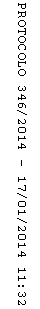 